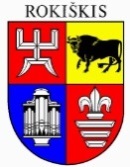 ROKIŠKIO RAJONO SAVIVALDYBĖS TARYBASPRENDIMASDĖL ROKIŠKIO SOCIALINĖS PARAMOS CENTRO NUOSTATŲ PATVIRTINIMO2020 m. gegužės 29 d. Nr. TS-Rokiškis	Vadovaudamasi Lietuvos Respublikos vietos savivaldos įstatymo 16 straipsnio 2 dalies 21 dalimi, 18 straipsnio 1 dalimi, Lietuvos Respublikos civilinio kodekso 2.47 straipsniu, Lietuvos Respublikos biudžetinių įstaigų įstatymo 4 straipsnio 3 dalies 1 punktu ir 4 dalimi, 6 straipsnio 1, 2, 3 ir 5 dalimis, Lietuvos Respublikos socialinių paslaugų įstatymo 13 straipsnio 4 dalies 6 punktu, Rokiškio rajono savivaldybės taryba n u s p r e n d ž i a:	1. Patvirtinti Rokiškio socialinės paramos centro nuostatus (pridedama).	2. Pripažinti netekusiu galios Rokiškio rajono savivaldybės tarybos 2018 m. gruodžio 21 d. sprendimą Nr. TS-285 ,,Dėl Rokiškio socialinės paramos centro  nuostatų patvirtinimo“.	3. Įpareigoti Rokiškio socialinės paramos centro direktorę Jolantą Paukštienę patvirtintus Rokiškio socialinės paramos centro nuostatus kartu su teisės aktų nustatytais dokumentais pateikti Juridinių asmenų registrui.	4. Skelbti šį sprendimą savivaldybės interneto svetainėje www.rokiskis.lt.	5. Nustatyti, kad sprendimas įsigalioja nuo 2020 m. birželio 1  d.	Sprendimas  per vieną mėnesį gali būti skundžiamas Regionų apygardos administraciniam teismui, skundą (prašymą) paduodant bet kuriuose šio teismo rūmuose, Lietuvos Respublikos administracinių bylų teisenos įstatymo nustatyta tvarka.Savivaldybės meras                                                                                          Ramūnas GodeliauskasJ. Paukštienė				PATVIRTINTA:			Rokiškio rajono savivaldybės tarybos			2020 m. gegužės 29 d. sprendimu Nr. TS-ROKIŠKIO SOCIALINĖS PARAMOS CENTRONUOSTATAIBENDROSIOS NUOSTATOS	1. Rokiškio socialinės paramos centro nuostatai (toliau – Nuostatai) reglamentuoja biudžetinės įstaigos Rokiškio socialinės paramos centro (toliau – Centras) veiklos tikslus, funkcijas, teises ir pareigas, teisinę formą, priklausomybę, savininką, savininko teises ir pareigas įgyvendinančią instituciją, buveinę, tipą, pagrindinę paskirtį, veiklos teisinį pagrindą, darbuotojų priėmimą į darbą, jų darbo apmokėjimo tvarką, lėšas, jų naudojimo tvarką ir finansinės veiklos kontrolę, reorganizavimo, likvidavimo ir pertvarkymo tvarką.	2. Centro oficialus pavadinimas – Rokiškio socialinės paramos centras. 	3. Centro teisinė forma – biudžetinė įstaiga.	4. Centro savininkas – Rokiškio rajono savivaldybė, adresas: Respublikos g. 94, LT-42136 Rokiškis.	5. Centro savininko teises ir pareigas įgyvendinančioji institucija – Rokiškio rajono savivaldybės taryba. 	6. Centro paskirtis – socialinių paslaugų teikimas Rokiškio rajono gyventojams. 	7. Centras yra viešasis juridinis asmuo, turintis antspaudą, atsiskaitomąją ir kitas sąskaitas Lietuvos Respublikos įregistruotuose bankuose, atributiką, savo veiklą grindžiantis Lietuvos Respublikos Konstitucija, Lietuvos Respublikos įstatymais, Lietuvos Respublikos Vyriausybės nutarimais, Lietuvos Respublikos socialinės apsaugos ir darbo ministro įsakymais, kitais teisės aktais ir šiais Nuostatais. 	8. Įstaigos veikla yra neterminuota.VEIKLOS RŪŠYS	9. Centro veiklos sritis – socialinis darbas.	10. Pagrindinės Centro veiklos rūšys pagal Ekonominės veiklos rodiklių klasifikatorių:	10.1. kita stacionarinė globos veikla, EVRK kodas – 87.90;	10.2. nesusijusio su apgyvendinimu socialinio darbo su pagyvenusiais ir neįgaliais asmenimis veikla, EVRK kodas – 88.10;	10.3. kita niekur kitur nepriskirta, nesusijusi su apgyvendinimu socialinio darbo veikla, EVRK kodas – 88.99;	10.4. kita žmonių sveikatos priežiūros veikla, EVRK kodas – 86.90;	10.5. kitas, niekur kitur nepriskirtas, keleivinis sausumos transportas (49.39).CENTRO VEIKLOS TIKSLAS, UŽDAVINIAI IR FUNKCIJOS	11. Centro veiklos tikslas – teikti socialines paslaugas Rokiškio rajono gyventojams dėl amžiaus, neįgalumo, socialinių problemų iš dalies ar visiškai neturinčiam, neįgijusiam ar praradusiam gebėjimus ar galimybes savarankiškai rūpintis (asmeniniu (šeimos) gyvenimu ir dalyvauti visuomenės gyvenime, sudarant sąlygas asmeniui (šeimai) ugdyti ar stiprinti gebėjimus ir galimybes savarankiškai spręsti savo socialines problemas, palaikyti socialinius ryšius su visuomene, padėti įveikti socialinę atskirtį ir integruotis į visuomenę.	12. Centro veiklos uždaviniai:	12.1. organizuoti ir teikti kokybiškas socialines paslaugas senyvo amžiaus asmenims ir neįgaliesiems bei jų šeimų nariams, socialinės rizikos asmenims, šeimoms, jų šeimų nariams ir  kitiems asmenims, atsižvelgiant į gyventojų poreikius ir Centro galimybes;	12.2. sudaryti sąlygas asmeniui (šeimai) ugdyti ar stiprinti gebėjimus ir galimybes savarankiškai spręsti savo socialines problemas, palaikyti socialinius ryšius su visuomene, padėti įveikti socialinę atskirtį;	12.3. plėsti teikiamas socialines paslaugas, orientuojantis į socialinių paslaugų įvairovę, atsižvelgiant į Centro finansines galimybes bei turimą materialinę bazę;	12.4. rengti ir įgyvendinti socialinių paslaugų programas ir  projektus savivaldybės teritorijoje; dalyvauti bendruose projektuose su kitomis savivaldybėmis ne tik Lietuvoje, bet ir užsienyje, prieš tai įvertinus teiktinų paslaugų poreikį;	12.5. telkti socialinių paslaugų teikimą prie asmens gyvenamosios vietos, kuriant socialinių paslaugų tinklą bendruomenėje;	12.6. pasitelkti savanorius nuostatuose  numatytoms veiklos rūšims vykdyti;	13. Centras, siekdamas veiklos tikslo ir vykdydamas jam pavestus uždavinius, atlieka šias funkcijas:	13.2. teikia rajono gyventojams pagrindines ir papildomas nestacionarias socialines paslaugas bei integralios pagalbos paslaugas;	13.3. teikia informaciją ir konsultuoja gyventojus teikiamų rajone socialinių paslaugų klausimais;	13.4. aprūpina rajono neįgaliuosius techninėmis pagalbos priemonėmis;	13.5. teikia socialines paslaugas  šeimoms (asmenims), stebi šias šeimas (asmenį) bei tvarko reikiamus dokumentus;	13.6. įgyvendina vaiko atstovo pagal įstatymą teises ir pareigas, numatytas LR Civiliniame kodekse;	13.7. teikia socialinio darbo (konsultavimo, tarpininkavimo, informavimo ir atstovavimo) paslaugas ir psichologinę pagalbą budintiems globotojams, socialiniams globėjams, globėjams giminaičiams, įtėviams, šeimynų dalyviams taip pat jų globojamiems vaikams;	13.8. vykdo budinčių globotojų, socialinių globėjų, globėjų giminaičių, įtėvių, šeimynų dalyvių pasirengimo globoti (rūpintis), prižiūrėti vaikus, įvaikinti bei bendruomeninių vaikų globos namų socialinių darbuotojų (socialinių pedagogų) pasirengimo dirbti šiose įstaigose mokymus pagal Valstybės vaiko teisių apsaugos ir įvaikinimo tarnybos prie Socialinės apsaugos ir darbo ministerijos (toliau – VVTAĮT) direktoriaus patvirtintas Globėjų ir įtėvių mokymo ir konsultavimo programas (toliau – GIMK programos), taip pat tęstinius ar artimųjų giminaičių mokymus, organizuoja savitarpio pagalbos grupes;	13.9. organizuoja ir vykdo budinčių globotojų, socialinių globėjų, globėjų giminaičių, įtėvių paiešką, parengimą ir vertinimą;	13.10. parenka vaikui budintį globotoją, socialinį globėją, globėją giminaitį pagal GIMK programas ir teikia jo kandidatūrą savivaldybės administracijai;	13.11. organizuoja ir (ar) teikia laikino atokvėpio paslaugas budintiems globotojams, esant poreikiui bei galimybėms, – ir socialiniams globėjams, globėjams giminaičiams, šeimynos dalyviams;	13.12. vykdo gerosios patirties vaiko globos (rūpybos), priežiūros, įvaikinimo srityse sklaidą; atlieka kitas funkcijas, susijusias su pagalba vaikams, įvaikiams, globėjams  giminaičiams, įtėviams, budintiems globotojams, socialiniams globėjams, šeimynų dalyviams;	13.13. rengia finansines ir statistines ataskaitas įstatymų nustatyta tvarka ir garantuoja jų teisingumą;	13.14. rengia Centro biudžeto projektą, valdo biudžeto asignavimus, naudoja biudžeto lėšas sąmatoje numatytoms išlaidoms finansuoti;	13.15. bendradarbiauja su paslaugų gavėjų artimaisiais, Socialinių paslaugų priežiūros departamento prie Lietuvos Respublikos socialinės apsaugos ir darbo ministerijos specialistais,  socialinės priežiūros, sveikatos, švietimo, kultūros ir kitomis įstaigomis bei organizacijomis, nevyriausybinėmis organizacijomis;	13.16. organizuoja, savanoriauja labdaros ir paramos akcijose;	13.17. skleidžia informaciją apie Centro teikiamas socialines paslaugas, jų skyrimo ir teikimo tvarką; informuoja apie naujus įgyvendinamus socialinius projektus;	13.18. užtikrina, kad Centro veikla būtų grindžiama skaidrumo, atskaitomybės, viešumo principais.CENTRO TEISĖS IR PAREIGOS	14. Vykdydamas nuostatuose numatytą veiklą, Centras turi šias teises:	14.1. užsiimti nuostatuose numatyta veikla;	14.2. naudoti, valdyti perduotą patikėjimo, panaudos teise turtą bei disponuoti juo įstatymų, kitų teisės aktų bei šių nuostatų nustatyta tvarka;	14.3. naudoti Centro lėšas nuostatuose numatytiems tikslams ir uždaviniams įgyvendinti;	14.4. pasitelkti savo darbui reikalingus specialistus;	14.5. gauti paramą iš kitų Lietuvos ir užsienio valstybinių fizinių arba (ir) juridinių asmenų;	14.6. kreiptis į steigėją dėl Centro nuostatų papildymo ar pakeitimo;	14.7. teikti Centro pasiūlymus Rokiškio rajono savivaldybės tarybai, savivaldybės merui, savivaldybės administracijos direktoriui, savivaldybės administracijos Socialinės paramos ir sveikatos skyriui dėl Centro teikiamų paslaugų apimties ir kokybės gerinimo, socialinių paslaugų planavimo, socialinio darbo organizavimo bei darbo apmokėjimo tobulinimo ir kt.;	14.8. teikti nemokamas ir mokamas socialines paslaugas teisės aktų nustatyta tvarka;	14.9. pasitelkti savanorius nuostatuose nustatytos veiklos rūšims vykdyti.	14.10.gauti informaciją iš valstybės ir savivaldybių institucijų ir įstaigų bei nevyriausybinių organizacijų Centro kompetencijos klausimais; 	14.11. jungtis į Lietuvos ir tarptautines ne pelno siekiančias organizacijas, dalyvauti jų veikloje;	14.12. organizuoti studentų (moksleivių) praktikos atlikimą Centre.	14.13. Centras gali turėti kitas Lietuvos Respublikos įstatymų ir kitų teisės aktų suteiktas teises.	15.  Centro pareigos:	15.1.užtikrinti kokybiškų socialinių paslaugų teikimą rajono gyventojams;	15.2. užtikrinti, kad Centre dirbtų kvalifikuotas personalas;	15.3. nuolatos kelti specialistų kvalifikaciją, atnaujinti žinias mokymo kursuose, seminaruose; 	15.4. informuoti  VVTAĮT tarnybos teritorinį skyrių apie šeimas, kuriose pastebimas galimas pavojus nepilnamečių vaikų gyvybei;	15.5. užtikrinti informacijos apie klientą konfidencialumą, išskyrus atvejus, kai informaciją pateikti reikalauja įstatymai ar kiti teisės aktai;	15.6. vykdyti organizacinę, ūkinę ir finansinę Centro veiklą, rajono savivaldybės biudžeto ir kitų lėšų efektyvų panaudojimą pagal paskirtį bei materialių vertybių apsaugą;	15.7. gautus rajono savivaldybės biudžeto asignavimus naudoti racionaliai ir taupiai tik nuostatuose nurodytai veiklai ir tik pagal patvirtintas išlaidų sąmatas;	15.8. garantuoti Centro finansinių ir statistinių ataskaitų teisingumą;	15.9. vykdyti Lietuvos Respublikos įstatymus ir kitus teisės aktus, Lietuvos Respublikos socialinės apsaugos ir darbo ministerijos ir jai pavaldžių institucijų, rajono savivaldybės tarybos sprendimus, savivaldybės mero potvarkius, savivaldybės administracijos direktoriaus įsakymus ir šiuos nuostatus.	15.10. laiku informuoti Centrą kontroliuojančias institucijas apie surašytų privalomų vykdyti nurodymų įgyvendinimą;CENTRO STRUKTŪRA, VALDYMAS IR KOMPETENCIJA			16. Centro struktūrą sudaro padaliniai, neturintys juridinio asmens statuso, kurių veiklą reglamentuoja Centro direktoriaus įsakymu patvirtinti padalinių nuostatai ir specialistai, neįeinantys į struktūrinius padalinius.			17. Padalinių darbą organizuoja ir tiesiogiai už jų veiklą  atsako padalinių vadovai.			18. Centro savininko teises ir pareigas įgyvendinanti institucija:			18.1. tvirtina Centro nuostatus, jų pakeitimus, papildymus;			18.2. tvirtina teikiamų socialinių paslaugų kainas;			18.3. įstatymų nustatyta tvarka reorganizuoja, likviduoja ar pertvarko Centrą;			18.4. turi kitas įstatymuose numatytas pareigas ir teises, būtinas įstaigos veiklai užtikrinti.			19. Centrui vadovauja direktorius, kurį konkurso būdu į pareigas skiria ir iš pareigų atleidžia savivaldybės meras teisės aktų nustatyta tvarka. Centro direktoriaus  pareigybės aprašymą tvirtina savivaldybės meras. Savivaldybės meras įstatymų nustatyta tvarka tvirtina Centro  direktoriaus pareiginės algos koeficientą,  skiria priemokas,  skatina ar taiko drausmines nuobaudas. Centro direktorius tiesiogiai pavaldus ir atskaitingas savivaldybės merui.			20. Centro direktorius:			20.1. organizuoja įstaigos veiklą, kad būtų įgyvendinami įstaigos tikslai ir vykdomos nustatytos funkcijos;			20.2. užtikrina įstaigos metinių veiklos planų, strateginių įstaigos planų rengimą bei veiklos ataskaitų rengimą;			20.3. užtikrina, kad būtų laikomasi įstatymų, kitų teisės aktų ir biudžetinės įstaigos nuostatų;			20.4. pagal kompetenciją sudaro sutartis įstaigos tikslams įgyvendinti ir funkcijoms vykdyti;			20.5. teisės aktų nustatyta tvarka priima į darbą ir atleidžia darbuotojus, skatina juos, nagrinėja darbo pareigų pažeidimus, vykdo kitas personalo valdymo funkcijas;			20.6. tvirtina įstaigos struktūrą, darbuotojų pareigybių sąrašą, neviršijant nustatyto didžiausio leistino darbuotojų skaičiaus bei pareiginių algų koeficientus, neviršydamas darbo užmokesčiui skirtų lėšų;			20.7. tvirtina įstaigos darbo tvarkos taisykles, darbuotojų pareigybių aprašymus ir kitus įstaigos veiklai užtikrinti reikalingus dokumentus;			20.8. disponuoja įstaigai skirtomis lėšomis ir vykdo su tuo susijusias finansines operacijas, pasirašo finansinius dokumentus;			20.9. užtikrina racionalų ir taupų lėšų ir turto naudojimą, veiksmingą įstaigos vidaus kontrolės sistemos kūrimą, jos veikimą ir tobulinimą;			20.10. organizuoja biudžetinės įstaigos buhalterinę apskaitą pagal Lietuvos Respublikos buhalterinės apskaitos įstatymą, teisės aktų nustatyta tvarka ataskaitų rinkinių rengimą bei pateikimą pagal viešojo sektoriaus apskaitos standartus, viešuosius pirkimus;			20.11. teisės aktų nustatyta tvarka vykdo finansų kontrolę;			20.12. Lietuvos Respublikos teisės aktų nustatyta tvarka atstovauja įstaigai valstybės ir savivaldybių institucijose bei įstaigose, taip pat bendradarbiaujant su kitais šalies ar užsienio fiziniais ir juridiniais asmenimis, sudarant sutartis;			20.13. vykdo kitas funkcijas, numatytas Lietuvos Respublikos įstatymuose, kituose teisės aktuose, įstaigos nuostatuose.		21. Centro direktoriaus funkcijas, jo laikinai nesant (atostogų, komandiruočių, ligos metu  ar pan.), vykdo  Centro Personalo ir ūkio dalies padalinio vadovas ar kitas darbuotojas,  paskirtas savivaldybės mero potvarkiu.	CENTRO LĖŠOS, IR JŲ NAUDOJIMO TVARKA TURTAS	22. Centro turtą sudaro veiklai naudojamos pagrindinės priemonės, finansiniai ištekliai ir kitas su Centro veikla susijęs turtas, kurį valdo ir juo naudojasi patikėjimo arba panaudos teise.	23. Centro lėšų šaltiniai:	23.1. valstybės biudžeto lėšos;	23.2. rajono savivaldybės biudžeto lėšos;	23.3. lėšos, gaunamos už teikiamas paslaugas;	23.4. lėšos, gaunamos labdaros ir paramos būdu;	23.5. savanoriškos juridinių bei fizinių asmenų piniginės įmokos;	23.6. labdaros fondų ar kitų organizacijų programoms vykdyti ar kitais tikslais skirtos lėšos;	23.7. savanoriškos gyventojų įmokos arba testamentu įstaigai skirtos lėšos;	23.8. valstybės biudžeto specialiosios tikslinės dotacijos;	23.9.  Užimtumo didinimo programos lėšos;	23.10. kitos teisėtu būdu įgytos lėšos.	24. Centras asignavimus naudoja tik pagal patvirtintas išlaidų sąmatas. Išlaidų sąmatas tvirtina Centro direktorius. Šių sąmatų pakeitimus, suderinus su savivaldybės administracija, neviršydamas bendrų Centrui skirtų asignavimų, tvirtina Centro direktorius.	25. Buhalterinę apskaitą Centras organizuoja ir atskaitomybę tvarko teisės aktų nustatyta tvarka.	26. Centro turtas negali būti perduotas, perleistas ar įkeistas be steigėjo sprendimo.	27. Susidėvėjusias arba nebereikalingas materialines vertybes įstaiga nurašo ar realizuoja Lietuvos Respublikos Vyriausybės nustatyta tvarka.DARBUOTOJŲ PRIĖMIMAS IR DARBO APMOKĖJIMAS	28. Centro darbuotojus į darbą priima ir atleidžia iš jo Centro direktorius Lietuvos Respublikos įstatymų nustatyta tvarka.	29. Darbo apmokėjimo tvarką nustato Centro direktorius, vadovaudamasis Lietuvos Respublikos įstatymais, Lietuvos Respublikos Vyriausybės nutarimais ir kitais teisės aktais.VIII.  CENTRO KONTROLĖ	30. Centro veiklos ir išorės finansinį auditą atlieka Savivaldybės kontrolės ir audito tarnyba (savivaldybės kontrolierius). Centro vidaus auditas atliekamas vadovaujantis Lietuvos Respublikos vidaus kontrolės ir vidaus audito įstatymu ir kitais vidaus auditą reglamentuojančiais teisės aktais. Vidaus auditą atlieka savivaldybės administracijos Centralizuota vidaus audito tarnyba.	31. Centro veiklą koordinuoja savivaldybės administracijos Socialinės paramos ir sveikatos skyrius.	32. Centro biudžetinių ir specialioms programoms vykdyti skirtų lėšų panaudojimą koordinuoja savivaldybės administracijos Finansų skyrius.IX. BAIGIAMOSIOS NUOSTATOS	33. Centras turi interneto svetainę, atitinkančią teisės aktų nustatytus reikalavimus. Joje skelbiama informacija visuomenei apie Centro veiklą.	34. Pranešimus, kuriuos remiantis Nuostatais ar Lietuvos Respublikos teisės aktais reikia paskelbti viešai, Centras skelbia Centro interneto svetainėje. Teisės aktų nustatytais atvejais vieši pranešimai skelbiami ir kitose visuomenės informavimo priemonėse.	35. Centro nuostatai keičiami ir papildomi Centro savininko ar Centro direktoriaus iniciatyva. 	36. Centro nuostatus, jų pakeitimus tvirtina Rokiškio rajono savivaldybės taryba.	37. Centras reorganizuojamas, likviduojamas ar pertvarkomas teisės aktų nustatyta tvarka._______________________Rokiškio rajono savivaldybės tarybaiAIŠKINAMASIS RAŠTAS PRIE SPRENDIMO „DĖL ROKIŠKIO SOCIALINĖS PARAMOS CENTRO  NUOSTATŲ PATVIRTINIMO“	Parengto projekto  tikslai ir uždaviniai – patvirtinti Rokiškio socialinės paramos centro naujos redakcijos nuostatus.	Šiuo metu teisinis reglamentavimas. Lietuvos Respublikos vietos savivaldos įstatymo 16 straipsnis, 18 straipsnio 1 dalis,  Lietuvos Respublikos civilinio kodekso 2.47 straipsnis, Lietuvos Respublikos biudžetinių įstaigų įstatymo 4 straipsnio 3 dalies 1 punktas ir 4 dalis, 6 straipsnio 1,2,3 ir 5 dalys, Lietuvos Respublikos socialinių paslaugų įstatymo 13 straipsnio 4 dalies 6 punktas.	Sprendimo projekto esmė. Rokiškio rajono savivaldybės tarybos 2018 m. sausio 23 d. sprendimu Nr. TS-15 ,,Dėl Rokiškio socialinės paramos centro nuostatų patvirtinimo“ buvo patvirtinti nuostatai. Pasikeitus Lietuvos Respublikos socialinių paslaugų įstatymo Nr. X-493 kai kuriems straipsniams, būtina tvirtinti nauja Centro nuostatų redakcija.                      	Atsižvelgiant į tai, kad įstaigos struktūra tvirtinama direktoriaus įsakymu (Nuostatų 20.6 punktas), laikantis ekonomiškumo principo, konkrečių padalinių pavadinimų į nuostatus nebetraukiama. Siekiant efektyvesnio Centro valdymo ir užtikrinant teikiamų paslaugų kokybę, visa Centro veikla struktūruojama pagal padalinius. Padalinių atsakingi darbuotojai – padalinių vadovai atsako už padalinių veiklą, teikiamų paslaugų kokybę, darbų saugą ir kitus keliamus reikalavimus, numatytus padalinių nuostatuose. Svarbu laiku ir tinkamai suteikti socialines paslaugas paslaugų gavėjams, ir siekiant užtikrinti socialinių paslaugų kokybę nuspręsta sujungti du padalinius, kuriuose yra teikiamos socialinės paslaugos kliento namuose.	Centro nuostatų I skyrius parengtas laikantis  Biudžetinių įstaigų įstatymo 4 straipsnio 1dalies, 2 dalies 1-6 punktų. 	Galimos pasekmės priėmus siūlomą tarybos sprendimo projektą:	teigiamos – bus patvirtinti Rokiškio socialinės paramos centro naujos redakcijos nuostatai;	neigiamos – nėra.	Kokia sprendimo nauda Rokiškio rajono gyventojams. Patvirtinti Centro veiklą reglamentuojantys nuostatai, atitinkantys teisės aktų nustatytus reikalavimus. Nuostatai bus skelbiami viešai Centro interneto svetainėje. 	Finansavimo šaltiniai ir lėšų poreikis  Sprendimui įgyvendinti lėšų nereikės.	Suderinamumas su Lietuvos Respublikos galiojančiais teisės norminiais aktais : Projektas neprieštarauja galiojantiems teisės aktams.	Antikorupcinis vertinimas. Teisės akte nenumatoma reguliuoti visuomeninių santykių, susijusių su LR korupcijos prevencijos įstatymo 8 str. 1 d. numatytais veiksniais, todėl teisės aktas nevertintinas antikorupciniu požiūriu.Rokiškio socialinės paramos centro direktorė                                     Jolanta Paukštienė